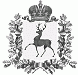 СЕЛЬСКИЙ СОВЕТСТАРОРУДКИНСКОГО СЕЛЬСОВЕТАШАРАНГСКОГО МУНИЦИПАЛЬНОГО РАЙОНАНИЖЕГОРОДСКОЙ ОБЛАСТИРЕШЕНИЕ 26.01.2018								№ 3.О плане работы администрации Старорудкинского сельсовета на 2018 год Заслушав главу администрации Старорудкинского сельсовета Лежнину  А.В. о плане работы на 2018 год сельский Совет решил:1.План работы администрации Старорудкинского сельсовета на 2018 год утвердить.Глава местного самоуправления					Н.Н.ЛежнинаУтвержденрешением сельского СоветаСтарорудкинского сельсоветаШарангского муниципального районаНижегородской областиот 26.01.2018 №3ПЛАН РАБОТЫ АДМИНИСТРАЦИИ СТАРОРУДКИНСКОГО СЕЛЬСОВЕТА НА 2018 ГОД1.Оказывать содействие сельхозпредприятиям в развитии производства, в организации новых рабочих мест, сохранить предприятия малого бизнеса.2. Вести работу по оказанию помощи населению в развитии личного подсобного хозяйства.3. Обустроить дорожку к памятнику в д..Щекотово.4. Принимать участие в Пилотном проекте поддержки местных инициатив. В 2018 году планируется капитальный ремонт дороги в д. Щекотово протяженностью 900 м.5. Оборудовать еще одну доску объявлений в д. Щекотово (Старая часть деревни).6. Продолжать работы по благоустройству территории Старорудкинского поселения: - ремонт уличного освещения,(замена лампочек на светодиодные в плане экономии).-проведение просветления и уборка сухих деревьев вдоль трассы в д.Щекотово, в д.Суслово около дороги.-постоянно заниматься поддержанием чистоты в  населенных пунктах поселения;7. Обязать дорожную организацию в приведение в порядок дорожных знаков в населенных пунктах и на трассе на территории поселения, отремонтировать остановочный павильон в с. Старая Рудка.8.Своевременно оказывать помощь пожилым людям в приобретении дров и других видов социальных услуг.9. Постоянно проводить обследование и профилактическую работу с неблагополучными семьями, стоящими на контроле и социально-опасными гражданами. 10. Вести усиленную работу совместно с работниками МПО по сохранности жилья в пожароопасный летний период и в течение всего года.11. Хотелось бы отремонтировать крышу на здании сельской администрации.12. Провести необходимые ремонтные работы по подготовке учреждений соц. культ.быта и жилищногофонда к работе в осенне-зимний период, заготовить необходимое количество топлива.13.Принимать активное участие в проведении культурно-массовых мероприятий, праздников сел и деревень.14. Совместно с участковым уполномоченным продолжать профилактическую работу с несовершеннолетними подростками. Для этого задействовать детей в работе по благоустройству территорий в летнее время.